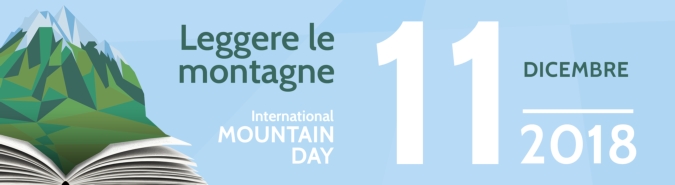 CONCORSO LETTERARIO“LEGGERE LE MONTAGNE – Montagne da leggere”riservato agli alunni delle classi terze delle scuole secondarie di I° gr.dei Comuni ricadenti nel territorio del Parco nazionale dello Stelvio - LombardiaMODULO DI ISCRIZIONEda compilare e inviare unitamente all’elaborato presentatoCATEGORIA UNICA“Scrittura Individuale”“Scrittura Collettiva”In caso di scrittura collettiva elencare i partecipanti nella tabella sottostanteLa/Il sottoscritta/o      Docente presso l'Istituto:      DICHIARA che l'opera allegata e presentata al concorso, dal titolo:      è opera personale degli studenti sopra individuati, e che trattasi di opera autentica, inedita, noniscritta ad altri concorsi.DICHIARA inoltre di aver visionato attentamente il bando, di conoscere le norme che regolano ilpresente concorso e di accettarle incondizionatamente.RICONOSCE infine a ERSAF Parco dello Stelvio – Lombardia il diritto d’uso e pubblicazione a titolo gratuito degli stessi con l’obbligo di indicare il nome dell’autore o della Classe. e riportando la dicitura “Premio LEGGERE LE MONTAGNE – Montagne da leggere 2018 “	Data 		Firma del Docente	     		___________________________Informativa sulla privacy: La Docente incaricata, anche a nome e per conto degli studenti, dichiara di cedere a ERSAF Parco dello Stelvio – Lombardia, ai sensi del D.Lgs 30 giugno 2003 num. 196 il diritto di conservare i dati dallo stesso messi a disposizione; autorizza l'organizzazione ad utilizzarli e o divulgarli attraverso ogni tipologia, mezzo e sistema di comunicazione secondo principi di correttezza, liceità, trasparenza e senza fini commerciali o pubblicitari, tutelando tutti i diritti del partecipante. Egli, in ogni momento potrà esercitare i suoi diritti nei confronti del titolare del trattamento, ai sensi dell'art. 7 del D.Lgs 196/2003.	Data 		Firma del Docente	     		___________________________Titolo dell’opera      Titolo dell’opera      Titolo dell’opera      Titolo dell’opera      Scuola     ClasseAlunno PartecipanteAlunno PartecipanteDenominazioneClasseDenominazioneClasseNomeCognomeindirizzoClasseInsegnante referenteInsegnante referenteindirizzoClasseTel. e FaxSezioneNomeCognomeTel. e FaxSezionee-mailSezioneTelefono e mail di contattoTelefono e mail di contattoAlunni PartecipantiAlunni Partecipanti12NomeCognome34NomeCognome56NomeCognome78NomeCognome910NomeCognome1112NomeCognome1314NomeCognomeNomeCognomeCognome